Alcaldía Municipal de Santa Rosa de Lima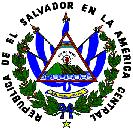 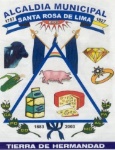 29 de junio a las 21:4529 de junio 2020Hoy después de ver cómo nuestro pueblo se ha propagado el Coronavirus y que está muriendo nuestra gente, nuestros vecinos, nuestros amigos y sobre todo nuestros familiares, vemos la urgente necesidad de cerrar el comercio informal en todo el municipio por 15 días a partir de este jueves 02 de julio, está medida sé que quizá no sea popular y algunos me dijeron que perdería votos al tomarla, pero yo no estoy pensando en votos, en hacer campaña, menos aún en las próximas elecciones yo estoy pensando en salvar vidas y evitar que perdamos a más seres amados aunque esto me cueste perder la simpatía de muchos, pero vale más una vida que un voto en las próximas elecciones.Esta es una medida que me duele tomarla, porque se el sacrificio que hacen todos los limeños que se ganan el pan de cada día vendiendo en las calles, las tortilleras, las que venden pan, las que venden comida, lámparas artículos para celulares, ropa, sandalias, entre otros, conozco lo difícil que es para ustedes acatar esta medida, pero es urgente hacer algo por preservar la vida de todos los Limeños y sobre todo para salvaguardar su propia vida. Para paliar este cierre repartiré 16,000.00 bolsas de víveres en todo el municipio y así ayudar a los más necesitados además aunado a ello hago oficial el llamado a los gerentes o directores de las principales empresas y bancos de la ciudad este miércoles donde trataremos cómo punto principal la implementación de medidas estrictas para salvaguardar a los limeños, además cerraremos actividades en el Tiangue Municipal y las actividades de La Quesera, estas medidas las implementaremos basados en el decreto ejecutivo 31 del ramo salud, se cierra a partir del Jueves para que vendan los productos perecederos como frutas verduras que ya tienen en su puesto, no puedo cerrar todo en la ciudad menos decretar cuarentena y que nadie salga de casa, esto sería posible únicamente si la Presidencia de la Republica, los Diputados unen esfuerzos, a ellos les hago el llamado unamos fuerzas para trabajar, dejemos a un lado todo interés político partidista, el pueblo nos necesita hoy más que nunca, que Dios les bendiga y que nos libre de esta terrible enfermedad.Están son las nuevas normativas impuestas por el Señor Alcalde Municipal Ronny Lazo, para evitar la Esperamos la comprensión de todos los vendedores, sabemos que no es fácil, tomar esta decisión, pero lo hacemos por la salud de todos los Limeños  propagación del virus, que entra en vigencia el Jueves 02 al 16 de Julio del 2020.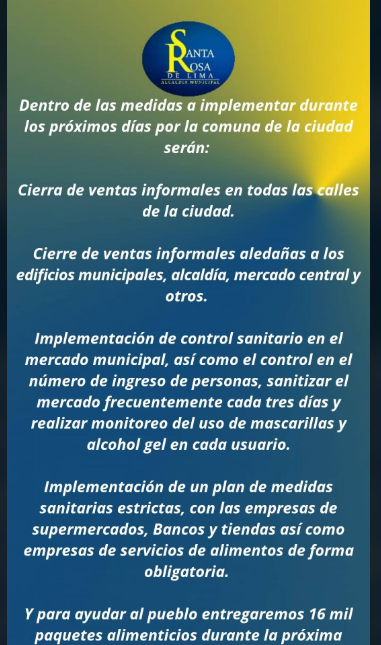 